SAINTGITS COLLEGE OF APPLIED SCIENCESSecond Internal Assessment Examination, November 2018B. Com First Semester (Computer Applications & Taxation)DIMENSIONS AND METHODOLOGY OF BUSINESS STUDIESTotal	: 80 marks							         Name………………………Time	: 3 Hours 							         Roll No ……………………Section AAnswer any 10 questions. Each question carries 2 marks.1. Define Business2. What is LLP?3. What you mean by Globalization?4. What is Disinvestment?5. What is E- Commerce?6. What you mean E-cash7. Define Business Ethics?
8. Define CSR.9. What is deductive Reasoning?10. Define Research.11.explain the term sole proprietorship?12. What do you mean by aids to trade?						(10 X 2 = 20 marks)						Section BAnswer any 6 questions. Each question carries 5 marks.13. Differentiatebetween Macro and Micro Environment of a Business.14. What you mean by Stakeholder? Who all are they?15. Briefly explain about ‘Make in India’ concept.16. What are the different types of Research?17. What do you mean by e-commerce? Explain the advantages of e-commerce 18. Briefly explain the importance of business environment.19. What are the major advantages and disadvantagesof globalization?20. Explain the Applications of M-Commerce21. Differentiate between qualitative research and quantitative research			(6 X 5 = 30marks)Section CAnswer any 2questions. It carries 15marks.22.Explain the process of Business Research. 23. Explain the role of Public and Private sector in the development of Business in Indian Economy.24. Explain the different models of E-commerce.25. What do you mean by social responsibility of business. Explain the responsibilities of business towards   various interest groups.	     							         (2 X 15 = 30 marks)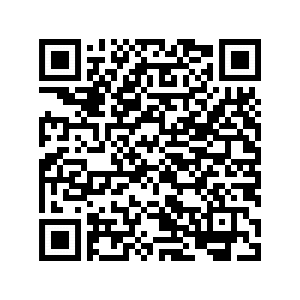 Scan QR code for the answer scheme